West Yorkshire Toad Summit programme1.00 Arrivals, tea & coffee1.30 Opening by Sheila Gundry, Froglife (Chair)And the Mayor of Calderdale, Councillor Dot Foster 1.40 Why a Toad Summit? Gordon Maclellan, ‘Creeping Toad’ and Froglife Trustee1.50 Toad Patrols in the UK - Angela Julian, Co-ordinator, Amphibian and Reptile Groups UK2.10 The wonders of our local toads, past and present - Steve Blacksmith, Chair of Halifax Scientific Society2.30 Cottonstones Toad Patrol – Charlotte Weightman2.40 Leeming Reservoir Toad Patrol – Jane Topham 2.50 Mirfield area Toad Patrols - Clare & Andy McIlwraith, Chairs, Yorkshire Amphibian and Reptile group3.00 Meet the Toad Patrols networking session and ask our experts at the ‘Toad Top Table’3.50 Toad story - Christine McMahon, Storyteller4.10 How the Local Authority can help - Hugh Firman, Conservation Officer, Calderdale Council4.30 Close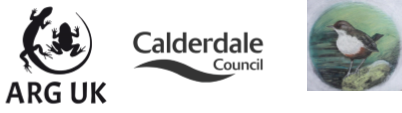 